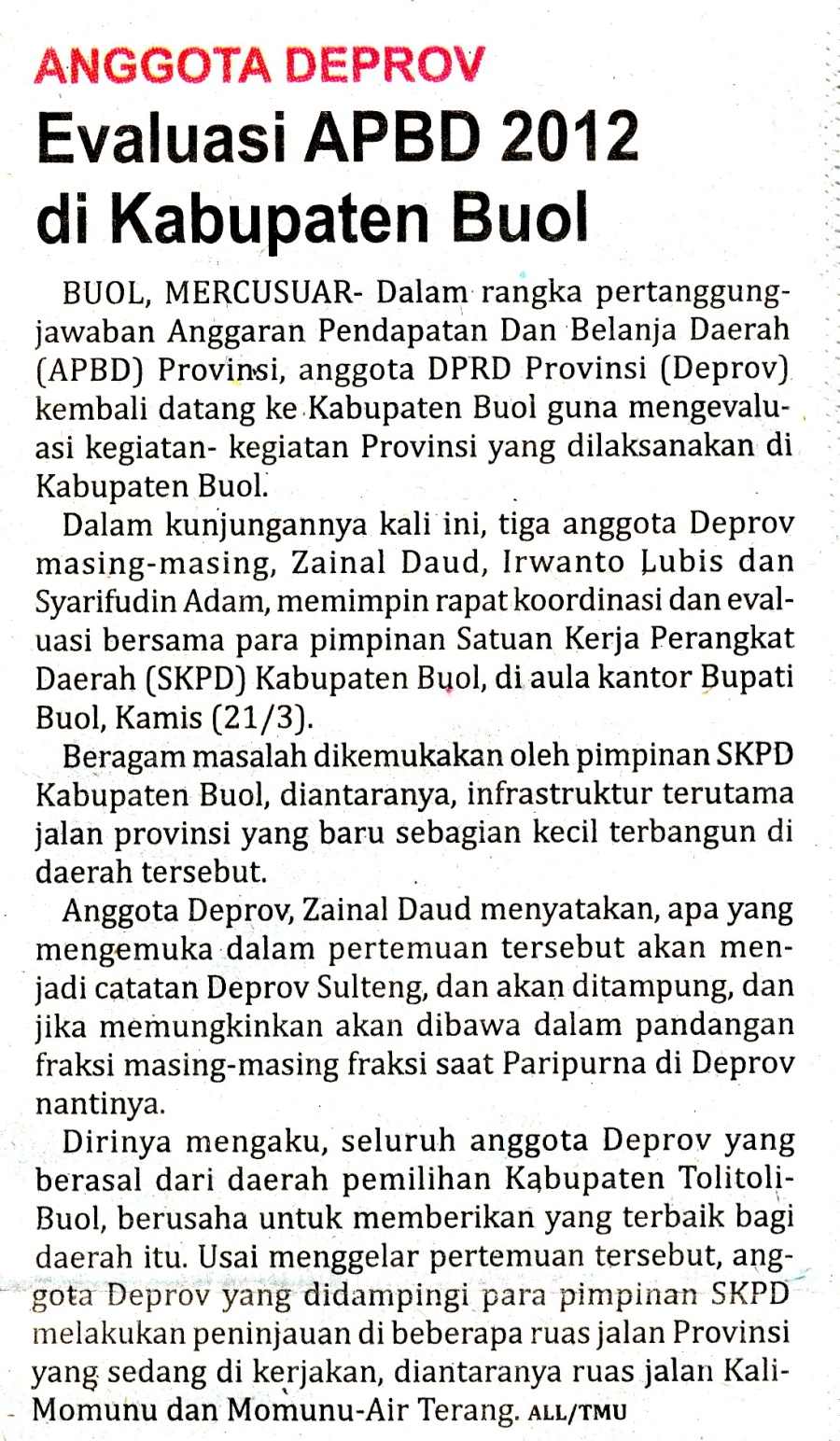 Harian    	:MercusuarKasubaudSulteng IIHari, tanggal:Jumat,22 Maret 2013KasubaudSulteng IIKeterangan:Halaman 15 Kolom  7; KasubaudSulteng IIEntitas:Kabupaten BuolKasubaudSulteng II